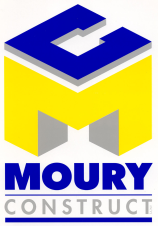 Actions émises et droits de votes au 24 avril 2015Nombre d'actionsNombre de droits de votePourcentageMoury Finance                    (contrôlé par Mr Georges Moury)198.172198.17249,99%Georges Moury                                 41.95441.95410,58%Total Famille MOURY240.126240.12660,57%Actions propres50500,01%Public156.250156.25039,42%TOTAL396.426396.426100,00%